Presseinformation»Von Dürer bis heute« von Michael BrunnerMeßkirch, Mai 2022Meisterwerke neu betrachtetUm die 100 Kunstwerke aus den Städtischen Sammlungen Überlingen15. bis 21. Jahrhundert150 Jahre Kunstsammlung ÜberlingenZum BuchZum Jubiläum »150 Jahre Kunstsammlung Überlingen« präsentiert die Städtische Galerie bekannte und unbekannte Höhepunkte aus der städtischen Kunstsammlung – von der Renaissance bis heute. Das Buch zur Ausstellung beleuchtet die Kunstwerke aus ungewohnten Perspektiven und nach thematischen Gesichtspunkten. Im Mittelpunkt stehen folgende Themen: Maler malen Maler | Modern oder antimodern | Die Regeln der Kunst | Dürer und sein Echo | Malerinnen von der Antike bis zum Feminismus.Der AutorDer Kunst- und Kulturhistoriker Dr. Michael Brunner leitet seit 2003 die Abteilung Kultur und die musealen Einrichtungen der Stadt Überlingen. Seine Dissertation zur Debatte um Dante Alighieris „Göttliche Komödie“ im 16. Jahrhundert wurde 1997 mit Wissenschaftspreisen der Universität Freiburg und des Zentralinstituts für Kunstgeschichte München ausgezeichnet. Michael Brunner verfasst und ediert seit 1990 zahlreiche Ausstellungskataloge, Bücher und Essays zu vielfältigen Themen vom Mittelalter bis zur Gegenwart.Von Dürer bis heuteMichael Brunner96 SeitenEUR 15,00 [D] / EUR 15,50 [A]ISBN 978-3-8392-2944-6Erscheinungstermin: 11. Mai 2022Kontaktadresse: Gmeiner-Verlag GmbH Laura OberndorffIm Ehnried 588605 MeßkirchTelefon: 07575/2095-154Fax: 07575/2095-29laura.oberndorff@gmeiner-verlag.dewww.gmeiner-verlag.deCover und Porträtbild zum Download (Verlinkung hinterlegt)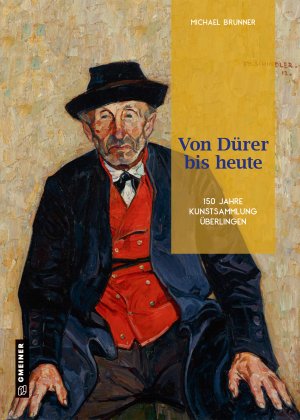 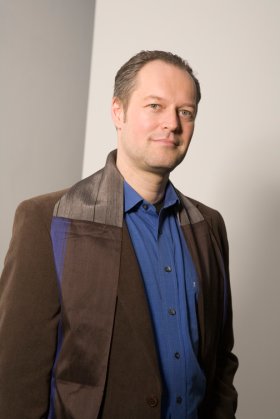 						Bildrechte © Foto Anja WechslerAnforderung von Rezensionsexemplaren:Michael Brunner »Von Dürer bis heute«, ISBN 978-3-8392-2944-6Absender:RedaktionAnsprechpartnerStraßeLand-PLZ OrtTelefon / TelefaxE-Mail